Landesamt für Gesundheit und SozialesAbteilung 2 – Förderangelegenheiten-Bürgerfonds- Friedrich-Engels-Platz 5-818055 RostockAntrag auf Gewährung einer Zuwendung für ehrenamtliche Vorhaben aus Mitteln des Bürgerfonds nach der Bürgerfondsförderrichtlinie (BFFöRL M-V) hier:	Vorhaben mit Ausgaben für BaumaßnahmenDie Richtigkeit und Vollständigkeit der vorstehenden sowie in den Anlagen gemachten Angaben und Erklärungen wird versichert.AnlagenFolgende Unterlagen und Anlagen sind dem Antrag beizufügen:Anlage – ProjektbeschreibungAnlage – Bekenntnis zur freiheitlich-demokratischen Grundordnung GrundbuchauszugAuszug aus der FlurkartePlanungsunterlagen (Übersichts- und Lageplan, Entwurfszeichnungen) Kopie der Baugenehmigung (sofern vorhanden)Kopie der Nutzungsvereinbarung zwischen Antragstellendem und Eigentümer (sofern Antragsteller nicht Eigentümer ist)Kopie der aktuellen Vereinssatzung Kopie des Freistellungsbescheides des Finanzamtes aktueller Vereinsregisterauszug Ministerium für Soziales, Gesundheit und SportMecklenburg-Vorpommern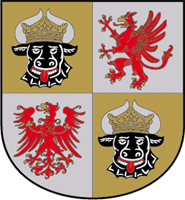 Landesamt für Gesundheit und Soziales 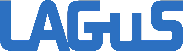 Projekttitel:Allgemeine Angaben zum AntragstellerAllgemeine Angaben zum AntragstellerAllgemeine Angaben zum AntragstellerAllgemeine Angaben zum AntragstellerAllgemeine Angaben zum AntragstellerAllgemeine Angaben zum AntragstellerAntragstellender Verein:Name Name Name Name Name Antragstellender Verein:Registerdaten:RegistergerichtRegistergerichtRegistergerichtVR      VereinsregisternummerAnschrift / Kontakt:PLZOrtOrtOrtOrtAnschrift / Kontakt:StraßeStraßeStraßeStraßeHausnummerAnschrift / Kontakt:Telefon (zentral)Telefon (zentral)HomepageHomepageHomepageHinweis: Antragsberechtigt sind im Vereinsregister eingetragene Vereine mit Sitz in Mecklenburg-Vorpommern sowie solche mit Sitz außerhalb von Mecklenburg-Vorpommern, wenn diese das betreffende Vorhaben ausschließlich zum Wohle der Bürgerinnen und Bürger in Mecklenburg-Vorpommern zur Verfügung stellen (Entsprechende Angaben sind in Nr. 3 der Projektbeschreibung aufzunehmen).Hinweis: Antragsberechtigt sind im Vereinsregister eingetragene Vereine mit Sitz in Mecklenburg-Vorpommern sowie solche mit Sitz außerhalb von Mecklenburg-Vorpommern, wenn diese das betreffende Vorhaben ausschließlich zum Wohle der Bürgerinnen und Bürger in Mecklenburg-Vorpommern zur Verfügung stellen (Entsprechende Angaben sind in Nr. 3 der Projektbeschreibung aufzunehmen).Hinweis: Antragsberechtigt sind im Vereinsregister eingetragene Vereine mit Sitz in Mecklenburg-Vorpommern sowie solche mit Sitz außerhalb von Mecklenburg-Vorpommern, wenn diese das betreffende Vorhaben ausschließlich zum Wohle der Bürgerinnen und Bürger in Mecklenburg-Vorpommern zur Verfügung stellen (Entsprechende Angaben sind in Nr. 3 der Projektbeschreibung aufzunehmen).Hinweis: Antragsberechtigt sind im Vereinsregister eingetragene Vereine mit Sitz in Mecklenburg-Vorpommern sowie solche mit Sitz außerhalb von Mecklenburg-Vorpommern, wenn diese das betreffende Vorhaben ausschließlich zum Wohle der Bürgerinnen und Bürger in Mecklenburg-Vorpommern zur Verfügung stellen (Entsprechende Angaben sind in Nr. 3 der Projektbeschreibung aufzunehmen).Hinweis: Antragsberechtigt sind im Vereinsregister eingetragene Vereine mit Sitz in Mecklenburg-Vorpommern sowie solche mit Sitz außerhalb von Mecklenburg-Vorpommern, wenn diese das betreffende Vorhaben ausschließlich zum Wohle der Bürgerinnen und Bürger in Mecklenburg-Vorpommern zur Verfügung stellen (Entsprechende Angaben sind in Nr. 3 der Projektbeschreibung aufzunehmen).Hinweis: Antragsberechtigt sind im Vereinsregister eingetragene Vereine mit Sitz in Mecklenburg-Vorpommern sowie solche mit Sitz außerhalb von Mecklenburg-Vorpommern, wenn diese das betreffende Vorhaben ausschließlich zum Wohle der Bürgerinnen und Bürger in Mecklenburg-Vorpommern zur Verfügung stellen (Entsprechende Angaben sind in Nr. 3 der Projektbeschreibung aufzunehmen).Wirtschafts-Identifikationsnummer:Steuernummer:Steuernummer:Gesetzliche Vertretung:Name, VornameName, VornameName, VornameName, VornameName, VornameName, VornameFunktionFunktionFunktionVertretungsbefugnis besteht für jede Vertreterin / jeden Vertreter allein zu zweit sonstige Regelung      (bitte erläutern)Vertretungsbefugnis besteht für jede Vertreterin / jeden Vertreter allein zu zweit sonstige Regelung      (bitte erläutern)Für das Antrags-, Auszahlungs- und Nachweisverfahren sind neben der gesetzlichen Vertretung weitere Personen zeichnungsberechtigt:(z.B. berechtigt Mittel anzufordern, verbindliche Erklärungen abzugeben)Für das Antrags-, Auszahlungs- und Nachweisverfahren sind neben der gesetzlichen Vertretung weitere Personen zeichnungsberechtigt:(z.B. berechtigt Mittel anzufordern, verbindliche Erklärungen abzugeben)Für das Antrags-, Auszahlungs- und Nachweisverfahren sind neben der gesetzlichen Vertretung weitere Personen zeichnungsberechtigt:(z.B. berechtigt Mittel anzufordern, verbindliche Erklärungen abzugeben)Name, Vorname Name, VornameName, Vorname Name, VornameName, Vorname Name, VornameAngaben zur GemeinnützigkeitAngaben zur GemeinnützigkeitNach der Vereinssatzung und nach der tatsächlichen Geschäftsführung werden ausschließlich und unmittelbar gemeinnützige, mildtätige oder kirchliche Zwecke verfolgt (§§ 51 bis 68 der Abgabenordnung) ja (aktueller Freistellungsbescheid ist beizufügen) neinKontaktinformationen für die projektbezogene KommunikationKontaktinformationen für die projektbezogene KommunikationAnsprechperson:E-Mail-Adresse:Telefonnummer:Bankverbindung für die Auszahlung der ZuwendungBankverbindung für die Auszahlung der ZuwendungKontoinhaber:Bankverbindung bei:IBAN:Projektzeitraum (Zeitraum für die Abwicklung bzw. Umsetzung des gesamten Vorhabens)Projektzeitraum (Zeitraum für die Abwicklung bzw. Umsetzung des gesamten Vorhabens)Projektzeitraum (Zeitraum für die Abwicklung bzw. Umsetzung des gesamten Vorhabens)Projektzeitraum (Zeitraum für die Abwicklung bzw. Umsetzung des gesamten Vorhabens)Projektbeginn:Projektende:inhaltliche Zuordnung des Projektes (nach Nr. 2 der Bürgerfondsförderrichtlinie)inhaltliche Zuordnung des Projektes (nach Nr. 2 der Bürgerfondsförderrichtlinie)inhaltliche Zuordnung des Projektes (nach Nr. 2 der Bürgerfondsförderrichtlinie) Kinder- und Jugendhilfe Familienförderung Sport Gesundheitsprävention Tierpflege Klima- und UmweltschutzBaumaßnahmeBaumaßnahmeBaumaßnahmeBaumaßnahmeBaumaßnahmeBaumaßnahmeBaumaßnahmeBezeichnung des Gebäudes, Grundstück bzw. der Einrichtung:Anschrift:PLZPLZOrtOrtOrtOrtAnschrift:StraßeStraßeStraßeStraßeStraßeHausnummerWer ist Eigentümer des Gebäudes bzw. des Grundstücks? Antragsteller(aktueller Grundbuchauszug ist beizufügen) Antragsteller(aktueller Grundbuchauszug ist beizufügen)     vollständiger Name des Eigentümers     vollständiger Name des Eigentümers     vollständiger Name des Eigentümers     vollständiger Name des EigentümersWer ist Eigentümer des Gebäudes bzw. des Grundstücks? Antragsteller(aktueller Grundbuchauszug ist beizufügen) Antragsteller(aktueller Grundbuchauszug ist beizufügen)Zwischen Eigentümer und Antragstellenden wurde eine Nutzungsvereinbarung geschlossen? (Pacht, Erbbaupacht, Miete, sonstige Nutzungsvereinbarung) Zwischen Eigentümer und Antragstellenden wurde eine Nutzungsvereinbarung geschlossen? (Pacht, Erbbaupacht, Miete, sonstige Nutzungsvereinbarung) Zwischen Eigentümer und Antragstellenden wurde eine Nutzungsvereinbarung geschlossen? (Pacht, Erbbaupacht, Miete, sonstige Nutzungsvereinbarung) Zwischen Eigentümer und Antragstellenden wurde eine Nutzungsvereinbarung geschlossen? (Pacht, Erbbaupacht, Miete, sonstige Nutzungsvereinbarung) Wer ist Eigentümer des Gebäudes bzw. des Grundstücks? Antragsteller(aktueller Grundbuchauszug ist beizufügen) Antragsteller(aktueller Grundbuchauszug ist beizufügen) ja (ist als Anlage beizufügen)  ja (ist als Anlage beizufügen)  nein(Förderung nicht möglich) nein(Förderung nicht möglich)Bei dem Gebäude bzw. Grundstück handelt es sich um ein vom Antragsteller selbst genutztes Gebäude bzw. von ihm bewirtschaftetes Grundstück?Bei dem Gebäude bzw. Grundstück handelt es sich um ein vom Antragsteller selbst genutztes Gebäude bzw. von ihm bewirtschaftetes Grundstück?Bei dem Gebäude bzw. Grundstück handelt es sich um ein vom Antragsteller selbst genutztes Gebäude bzw. von ihm bewirtschaftetes Grundstück? ja ja ja jaBei dem Gebäude bzw. Grundstück handelt es sich um ein vom Antragsteller selbst genutztes Gebäude bzw. von ihm bewirtschaftetes Grundstück?Bei dem Gebäude bzw. Grundstück handelt es sich um ein vom Antragsteller selbst genutztes Gebäude bzw. von ihm bewirtschaftetes Grundstück?Bei dem Gebäude bzw. Grundstück handelt es sich um ein vom Antragsteller selbst genutztes Gebäude bzw. von ihm bewirtschaftetes Grundstück? nein     Nutzung durch:       nein     Nutzung durch:       nein     Nutzung durch:       nein     Nutzung durch:      Für die Baumaßnahme ist eine Baugenehmigung notwendig?nein ja ja ja ja jaFür die Baumaßnahme ist eine Baugenehmigung notwendig?nein liegt vor (ist als Anlage beizufügen) liegt vor (ist als Anlage beizufügen) liegt noch nicht vorStand der Antragstellung: liegt noch nicht vorStand der Antragstellung: liegt noch nicht vorStand der Antragstellung:Mit der Zuwendung soll folgendes Vorhaben verwirklicht werden (Kurzbeschreibung):FinanzierungsplanFinanzierungsplanFinanzierungsplanAusgaben (voraussichtliche Projekt-Ausgaben)HinweiseZuwendungsfähig sind die für das Vorhaben notwendigen Ausgaben für Baumaßnahmen an und in vom Verein genutzten Gebäuden und Neubauten und Pflanzungen auf vom Verein bewirtschafteten Grundstücken, sowie Planungsleistungen und Gebrauchsabnahmen durch fachkompetente Personen. Die Ausgaben sind den Kostengruppen 200 bis 700 nach DIN 276 (Ausgabe Dezember 2018) zuzuordnen. Der Erwerb von Grundstücken ist nicht zuwendungsfähig. Ausgaben für Leistungen nach der Honorarordnung für Architekten und Ingenieure sind nur bis zur Höhe der Mindestsätze zuwendungsfähig.Ausgaben (voraussichtliche Projekt-Ausgaben)HinweiseZuwendungsfähig sind die für das Vorhaben notwendigen Ausgaben für Baumaßnahmen an und in vom Verein genutzten Gebäuden und Neubauten und Pflanzungen auf vom Verein bewirtschafteten Grundstücken, sowie Planungsleistungen und Gebrauchsabnahmen durch fachkompetente Personen. Die Ausgaben sind den Kostengruppen 200 bis 700 nach DIN 276 (Ausgabe Dezember 2018) zuzuordnen. Der Erwerb von Grundstücken ist nicht zuwendungsfähig. Ausgaben für Leistungen nach der Honorarordnung für Architekten und Ingenieure sind nur bis zur Höhe der Mindestsätze zuwendungsfähig.Ausgaben (voraussichtliche Projekt-Ausgaben)HinweiseZuwendungsfähig sind die für das Vorhaben notwendigen Ausgaben für Baumaßnahmen an und in vom Verein genutzten Gebäuden und Neubauten und Pflanzungen auf vom Verein bewirtschafteten Grundstücken, sowie Planungsleistungen und Gebrauchsabnahmen durch fachkompetente Personen. Die Ausgaben sind den Kostengruppen 200 bis 700 nach DIN 276 (Ausgabe Dezember 2018) zuzuordnen. Der Erwerb von Grundstücken ist nicht zuwendungsfähig. Ausgaben für Leistungen nach der Honorarordnung für Architekten und Ingenieure sind nur bis zur Höhe der Mindestsätze zuwendungsfähig.Kostengruppen nach DIN 276Kostengruppen nach DIN 276Betrag200Vorbereitende Maßnahmen      EUR300Bauwerk-Baukonstruktionen       EUR400Bauwerk-Technische Anlagen      EUR500 Außenanlagen und Freiflächen      EUR600 Ausstattung und Kunstwerke-wenn zutreffend nachfolgende Tabelle ausfüllen-      EUR700 Baunebenkosten      EUR200 bis 700 Gesamtkosten      EURBezeichnung der Ausstattungsinvestitionen (KG 600)(sofern nicht ausreichend bitte Anlage beifügen und hier Summen eintragen)Bezeichnung der Ausstattungsinvestitionen (KG 600)(sofern nicht ausreichend bitte Anlage beifügen und hier Summen eintragen)Betrag1.      EUR2.      EUR3.      EUR4.      EUR5.      EUR6.      EUR7.      EUR8.      EUR9.      EUR10.      EUR11.      EURSumme Summe       EUREinnahmen (vorgesehene Finanzierung für die unter a. ausgewiesenen Ausgaben)Einnahmen (vorgesehene Finanzierung für die unter a. ausgewiesenen Ausgaben)Einnahmen (vorgesehene Finanzierung für die unter a. ausgewiesenen Ausgaben)Einnahmen (vorgesehene Finanzierung für die unter a. ausgewiesenen Ausgaben)beantragte Zuwendung beantragte Zuwendung beantragte Zuwendung       EUREigenmittel Eigenmittel Eigenmittel       EURDrittmittelHinweis:	Es sind Drittmittel zu berücksichtigen, die mit gleicher Zielsetzung bzw. Zweckbestimmung bereitgestellt werden oder deren Bereitstellung angekündigt ist.DrittmittelHinweis:	Es sind Drittmittel zu berücksichtigen, die mit gleicher Zielsetzung bzw. Zweckbestimmung bereitgestellt werden oder deren Bereitstellung angekündigt ist.DrittmittelHinweis:	Es sind Drittmittel zu berücksichtigen, die mit gleicher Zielsetzung bzw. Zweckbestimmung bereitgestellt werden oder deren Bereitstellung angekündigt ist.DrittmittelHinweis:	Es sind Drittmittel zu berücksichtigen, die mit gleicher Zielsetzung bzw. Zweckbestimmung bereitgestellt werden oder deren Bereitstellung angekündigt ist.Bezeichnung (bitte erläutern, ggf. Anlagen beifügen)Status(geplant/beantragt/bewilligt)gewährende Stelle(z.B. Bewilligungsbehörde)Höhe der Mittelweitere Landesmittel      EURkommunale Mittel      EURBundesmittel      EURprojektbezogene Spenden      EURsonstige:       EURGesamteinnahmen(Summe aus beantragter Zuwendung, Eigen- und Drittmitteln)Gesamteinnahmen(Summe aus beantragter Zuwendung, Eigen- und Drittmitteln)Gesamteinnahmen(Summe aus beantragter Zuwendung, Eigen- und Drittmitteln)      EURBeantragung der ZuwendungBeantragung der ZuwendungBeantragung der ZuwendungBeantragung der ZuwendungBeantragung der ZuwendungBeantragung der ZuwendungAuf der Grundlage des unter 5. vollständig ausgefüllten Finanzierungsplanes wird eine Zuwendung in Höhe vonAuf der Grundlage des unter 5. vollständig ausgefüllten Finanzierungsplanes wird eine Zuwendung in Höhe vonAuf der Grundlage des unter 5. vollständig ausgefüllten Finanzierungsplanes wird eine Zuwendung in Höhe von	      EUR 	      EUR beantragt.Die beantragte Zuwendung wird wie folgt benötigt:Die beantragte Zuwendung wird wie folgt benötigt:Die beantragte Zuwendung wird wie folgt benötigt:Die beantragte Zuwendung wird wie folgt benötigt:Die beantragte Zuwendung wird wie folgt benötigt:Die beantragte Zuwendung wird wie folgt benötigt:202420252026202620272027      EUR      EUR      EUR      EUR      EUR      EURErklärung zum VorsteuerabzugErklärung zum VorsteuerabzugErklärung zum VorsteuerabzugDer Antragstellende erklärt, dass er zum Vorsteuerabzug nach § 15 des UmsatzsteuergesetzesDer Antragstellende erklärt, dass er zum Vorsteuerabzug nach § 15 des UmsatzsteuergesetzesDer Antragstellende erklärt, dass er zum Vorsteuerabzug nach § 15 des Umsatzsteuergesetzes nicht berechtigt ist. allgemein berechtigt ist. für das beantragte       Vorhaben berechtigt ist. nicht berechtigt ist.und dies bei den o.g. Ausgaben berücksichtigt hat (Kalkulation von Netto-Ausgaben ohne Umsatzsteuer).und dies bei den o.g. Ausgaben berücksichtigt hat (Kalkulation von Netto-Ausgaben ohne Umsatzsteuer).DatenschutzerklärungIm Zuwendungsverfahren (Antragsprüfung, Bewilligung, Vorhabenbegleitung, Verwendungsnachweisprüfung) werden personenbezogene Daten der am Projekt beteiligten Personen durch das Landesamt für Gesundheit und Soziales (LAGuS) verarbeitet, um die Zuwendungsfähigkeit des Antrags festzustellen, die zuwendungsfähigen Projektausgaben zu ermitteln und die Einhaltung des Zuwendungszwecks zu prüfen. Auf das unter https://www.lagus.mv-regierung.de/Foerderungen/MV/ zur Verfügung gestellte Informationsblatt Datenschutz mit Informationen gem. Art. 13 und 14 der Datenschutz-Grundverordnung (DSGVO) über die Verarbeitung personenbezogener Daten im Rahmen des Zuwendungsverhältnis wird verwiesen.Der Antragssteller erklärt, dass er den im Antrag namentlich benannten Personen das Informationsblatt zur Kenntnis gegeben hat und Personen, deren personenbezogene Daten im weiteren Zuwendungsverfahren an die Bewilligungsbehörde übermittelt werden, zur Kenntnis geben wird.Mit Einreichen des Antrages berechtigt der Antragsteller die Bewilligungsbehörde alle übergebenen Daten auf Datenträgern zu speichern und für Zwecke der Statistik und der Erfolgskontrolle über die Wirksamkeit des Förderprogramms auszuwerten.weitere Erklärungen des AntragstellersEs wird erklärt, die Kenntnisnahme der Bürgerfondsförderrichtlinie (BFFöRL M-V),dass mit dem beantragten Projekt noch nicht begonnen wurde und auch nicht vor Bekanntgabe des Zuwendungsbescheides begonnen wird; ggf. wird die Zustimmung zum vorzeitigen Maßnahmebeginn beantragt; dass alle mit dem beantragten Projekt im Zusammenhang stehenden Einnahmen (Eigenmittel und Drittmittel) im Finanzierungsplan angegeben bzw. keine weiteren Finanzierungen für die beantragten Ausgaben vorhanden sind,dass die ggf. ausgewiesenen Eigenmittel in der kalkulierten Höhe für die Finanzierung des Projekts zur Verfügung stehen,dass die geplanten Ausgaben zur Realisierung des Projekts notwendig sind und nach den Grundsätzen von Wirtschaftlichkeit und Sparsamkeit kalkuliert wurden,dass durch die Realisierung dieses Projekts keine Folgekosten entstehen, deren Finanzierung nicht gesichert sind,Änderungen mit Auswirkungen auf diese Förderung auch vor Bewilligung der Zuwendung unverzüglich angezeigt werden,das Einverständnis, alle zur Beurteilung des Antrages erforderlichen Auskünfte zu erteilen.DatumName in DruckbuchstabenUnterschriftDatumName in DruckbuchstabenUnterschriftStempel